ЧЕРКАСЬКА МІСЬКА РАДА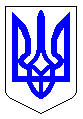 ЧЕРКАСЬКА МІСЬКА РАДАВИКОНАВЧИЙ КОМІТЕТРІШЕННЯВід 08.09.2020 № 839Про відшкодування відсотківза користування кредитними коштами ОСББ «Сагайдачного 170»	Відповідно до п.п. 3 «а» ст.30 Закону України «Про місцеве самоврядування в Україні», Програми підтримки об’єднань співвласників багатоквартирних будинків (ОСББ, асоціацій ОСББ) у м. Черкаси «Формування відповідального власника житла» на 2019-2020 роки (нова редакція), затвердженої рішенням міської ради від 22.08.2019 № 2-4724, Порядку відшкодування суми відсотків за користування кредитними коштами, залученими об’єднаннями співвласників  багатоквартирних будинків (ОСББ, асоціацій ОСББ) на здійснення енергозберігаючих заходів у житлових будинках, затвердженого рішенням виконавчого комітету Черкаської міської ради від 08.08.2017 №846, звернення ОСББ «Сагайдачного 170» (вх. № 13352-01-20 від 08.07.2020), виконавчий комітет Черкаської міської радиВИРІШИВ:1. Здійснювати відшкодування відсотків за користування кредитними коштами, залученими на здійснення енергозберігаючих заходів                       ОСББ «Сагайдачного 170», в розмірі, встановленому Програмою підтримки об’єднань співвласників багатоквартирних будинків (ОСББ, асоціацій ОСББ) у м. Черкаси «Формування відповідального власника житла» на 2019-2020 роки (нова редакція), затвердженої рішенням міської ради від 22.08.2019           № 2-4724, згідно з умовами кредитного договору від 19.05.2020 №40570858-ТК-3 (додаток) в межах затверджених у міському бюджеті асигнувань на відповідний рік.2. Контроль за виконанням рішення покласти на заступника міського голови з питань діяльності виконавчих органів ради Волошина І.В.Міський голова                                                                         А.В. БондаренкоДодатокЗАТВЕРДЖЕНОрішення виконавчого комітету Черкаської міської ради від _______________№______Умови кредитного договору від 19.05.2020 №40570858-ТК-3Директор  департаменту 										О.О. ЯценкоНайменування ОСББ, адресаНайменування кредитно-фінансової установиВиди робітСума             кредитуРічний % по кредитуСтрок кредитуванняОб’єднання співвласників багатоквартирного будинку                                 «Сагайдачного 170» (вул. Гетьмана Сагайдачного буд. 170)АТ КБ «ПРИВАТБАНК»Придбання обладнання і матеріалів для проведення робіт з теплоізоляції (термомодернізації) зовнішніх стін, підвальних приміщень, горищ, покрівель та фундаментів1 251 300,0017Кредитна лінія                     відкривається з                       19 травня 2020 року по 18 травня 2027 року